ZONDAG 4 NOVEMBER 13.00WITCH HILL RESIDENCEEREDIVISIE DAMESDAMES 1 LYBRAE HEERLEN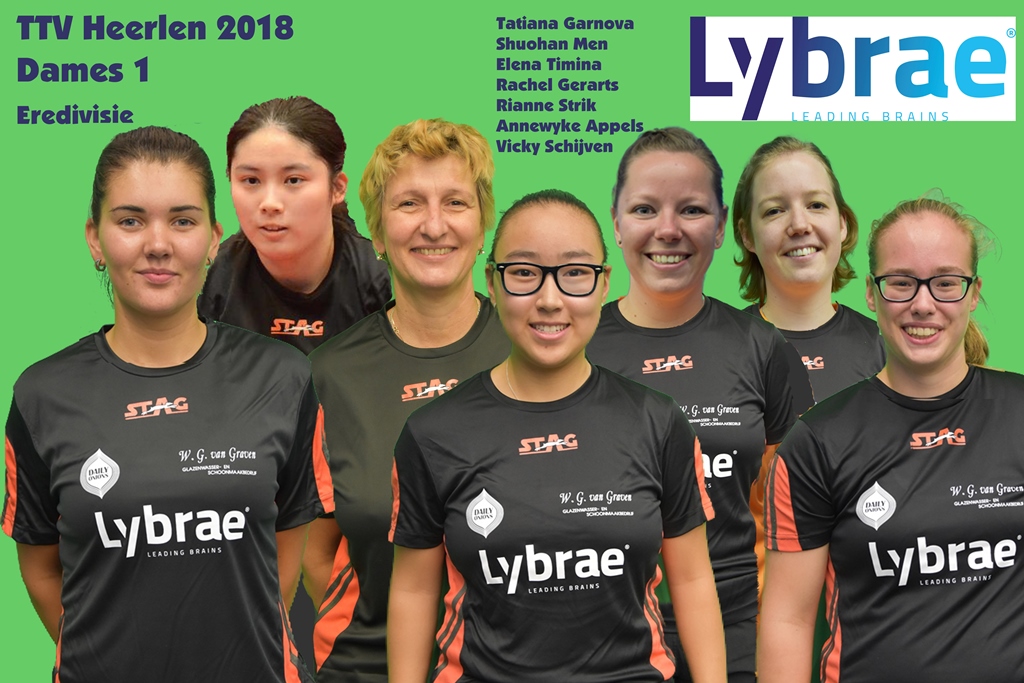 SKF VEENENDAAL 1EC-NIEUWS DAMES 1Zoals bekend inmiddels heeft  Lybrae Heerlen de derde ronde bereikt van de ETTU-cup na even verrassende als knappe groepszeges in Denemarken en Tsjechië in de eerste en respectievelijk tweede ronde.In die derde ronde is een oude bekende de tegenstander: Fenerbahce uit Istanbul. In 2010-2011 werd de Turkse topclub in de kwartfinale nog  met tweemaal 3-2 verslagen en won TTV Lybrae dat jaar ook de ETTU-cup, in 2011-2012 was het exact andersom in een nieuwe kwartfinale.Fenerbahce won daarna de ETTU-cup in 2012 én 2013, was verliezend finalist in de CL in 2014 maar won in 2015 de Europese hoofdprijs.Een zware dobber dus voor Dames 1 al groeien ook voor de Turken (net als voor onze vereniging) de bomen niet meer tot in de hemel.Op 17 november is de eerste wedstrijd in Istanbul, op vrijdagavond 23 november volgt de return in Heerlen.Meer info: www.ttvheerlen.nl.DE OPSTELLINGENTTV Lybrae Heerlen		SKF Veenendaal					Keuze uit:Elena Timina				Carla NouwenTatiana Garnova			Sharon JanssenRachel Gerarts			Brenda Vonk					Melanie Bierdrager					Heleen HopSpeelschemaA-Y					A-XB-X					C-YC-Z					B-ZPauzeKeuze voor letters en opstelling definitief gebeurd half uur voor de wedstrijd via scheidsrechters.ScheidsrechtersNiet bekend c.q. niet (meer ) te vinden op websites?Programma 3 en 4 november:ZA 03 nov 16:00  Dozy Den Helder/Noor 1  -  Scylla 1                        ZA 03 nov 16:00  Vriendenschaar 1  -  Avanti 1                        ZO 04 nov 14:00  VTV (N) 1  -  AnytimeF./Westa 1          ZO 04 nov 13:00  TTV Lybrae Heerlen 1  -  SKF 1Uitslagen van zaterdag nog niet verwerkt in dit programmaboekje.STAND IN DE EREDIVISIE/VERVOLGStand per 31-10-2018:Dozy Den Helder/Noor 1     5 - 20      FysioScheepje/SKF 1        	5 - 20Lybrae Heerlen 1       	4 – 19TTV  VTV (N) 1                  	5 - 18Scylla 1                  		 5 - 14AnytimeFitness/Westa 1   	 5 - 14Avanti 1                   		5 -  6Vriendenschaar 1           	4 -  3Het vervolgNa 7 wedstrijden (7e speelronde wordt gelijktijdig afgewerkt op 1 of 2 december) plaatsen de beste vier teams zich voor de Final Four op 9 december in Den Bosch. De winnaar hiervan mag zich tevens winnaar NTTB-beker 2018 noemen.In 2019 gaan in het voorjaar de wedstrijden gewoon verder (speelronde 8 t/m 14) en blijven de behaalde punten in ronde 1 t/m 7 staan.  De nummers 1 t/m 4 gaan naar de play-offs (halve finale best-of-three) en de finale van de play-offs is één wedstrijd op neutraal terrein in mei (in Hilversum).Resterende programma TTV Lybrae Heerlen10/11 		14.00 Vriendenschaar Gouda uit1 of 2/12 	14.00 Scylla Leiden uit